แบบสำรวจความคิดเห็น การทำสื่อออนไลน์ของกรมอนามัย ปี 2563ส่วนที่ 1 ข้อมูลส่วนบุคคลของผู้แสดงความคิดเห็นตารางที่ 1 จำนวนและร้อยละเกี่ยวกับข้อมูลของผู้แสดงความคิดเห็น(n = 1,350)มีผู้แสดงความคิดเห็นทั้งสิ้น 1,350 คน โดยส่วนใหญ่เป็นกลุ่มคนวัยทำงาน ช่วงอายุ 36 – 55 ปี  26 – 35 ปี จำนวน 814 คน และ 217 คนตามลำดับ รองลงมาเป็นกลุ่มผู้สูงอายุ ช่วงอายุตั้งแต่ 55 ปีขึ้นไป จำนวน 211 คน อยู่ในช่วงวัยเรียนวัยรุ่น อายุ 15 – 25 ปี และ ต่ำกว่า 15 ปี จำนวน 98 คน และ 7 คน ตามลำดับผู้แสดงความคิดเห็น เป็นประชาชนทั่วไป จำนวน 839 คน บุคลากรด้านสาธารณสุข 501 คน และ สื่อมวลชน 10 คน ผู้แสดงความคิดเห็น เป็นเพศหญิง 905 คน เพศชาย 441 คน และไม่ต้องการระบุ 4 คน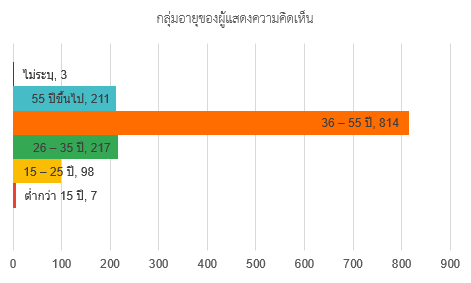 กราฟที่ 1 แสดงจำนวนผู้แสดงความคิดเห็น แบ่งตามช่วงอายุ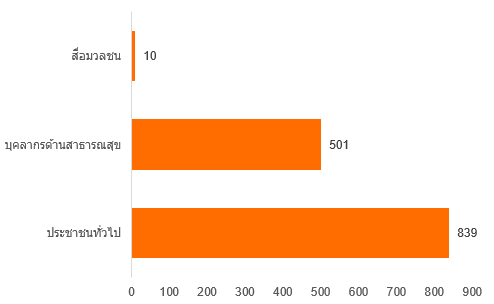 กราฟที่ 2 แสดงจำนวนผู้แสดงความคิดเห็น แบ่งตามประเภทบุคคล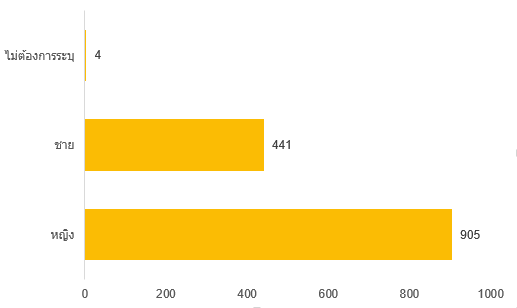 กราฟที่ 1 แสดงจำนวนผู้แสดงความคิดเห็น แบ่งตามเพศส่วนที่ 2 พฤติกรรมการใช้งานสื่อออนไลน์ตารางที่ 2 สื่อออนไลน์ที่ท่านใช้ประจำ และจุดประสงค์การใช้งาน(n = 1,350)ในปีงบประมาณ พ.ศ. 2563 สื่อออนไลน์ที่ผู้แสดงความคิดเห็นนิยมเป็นที่สุดยังคงเป็น Facebook ที่มีการใช้งานที่ 1,317 คน Line 1,183 คน Youtube 1,026 คน Instagram 395 คน Tiktok 200 คน Twitter 188 คน และ Blockdit 39 คนโดยนิยมใช้สื่อออนไลน์เพื่อการติดตามข่าวสาร หาความรู้ ทักษะ ต่าง ๆ ติดตามเรื่องที่สนใจ จำนวน 1,201 คน 1,059 คน และ 1,039 คน ตามลำดับ และใช้สื่อออนไลน์เพื่อติดตามบุคคลที่สนใจน้อยที่สุดที่ 420 คนตารางที่ 3 การใช้เฟซบุ๊กและจุดประสงค์การใช้(n = 1,350)จากผู้แสดงความคิดเห็นทั้งหมด 1,350 คน มีการใช้งานเฟซบุ๊กทั้งสิ้น 1,331 คน ไม่ใช้ 19 คน และมักใช้เพื่อการติดตามข่าวสาร สื่อสารกับกลุ่มหรือบุคคล และติดตามเรื่องที่สนใจตารางที่ 4 การใช้ไลน์และจุดประสงค์การใช้(n = 1,350)จากผู้แสดงความคิดเห็นทั้งหมด 1,350 คน มีการใช้งานไลน์ทั้งสิ้น 1,337 คน ไม่ใช้ 13 คน และมักใช้สื่อสารกับกลุ่มหรือบุคคล มากถึงร้อยละ 80.55ตารางที่ 5 การอินสตราแกรมและจุดประสงค์การใช้(n = 1,350)จากผู้แสดงความคิดเห็นทั้งหมด 1,350 คน มีการใช้งานอินสตราแกรมทั้งสิ้น 630 คน ไม่ใช้งาน 720 คน และมักใช้เพื่อติดตามบุคคลที่สนใจ เรื่องที่สนใจ และรับชมเพื่อความบันเทิงตารางที่ 6 การทวิตเตอร์และจุดประสงค์การใช้(n = 1,350)จากผู้แสดงความคิดเห็นทั้งหมด 1,350 คน มีการใช้งานทวิตเตอร์ทั้งสิ้น 325 คน ไม่ใช้งาน 1,025 คน และคนที่ใช้ ใช้เพื่อติดตามข่าวสารตารางที่ 6 การยูทูบและจุดประสงค์การใช้(n = 1,350)จากผู้แสดงความคิดเห็นทั้งหมด 1,350 คน มีการใช้งานยูทูบทั้งสิ้น 1,252 ไม่ใช้ 98 คน และคนที่ใช้ ใช้เพื่อรับชมความบันเทิง และติดตามเรื่องที่น่าสนใจตารางที่ 7 การติ๊กต๊อกและจุดประสงค์การใช้(n = 1,350)จากผู้แสดงความคิดเห็นทั้งหมด 1,350 คน มีการใช้งานติ๊กต๊อกทั้งสิ้น 363 คน ไม่ใช้งาน 987คน และคนที่ใช้  ใช้เพื่อรับชมความบันเทิง ตารางที่ 8 การบล็อกดิทและจุดประสงค์การใช้(n = 1,350)จากผู้แสดงความคิดเห็นทั้งหมด 1,350 คน มีการใช้งานบล็อกดิททั้งสิ้น 73 คน ไม่ใช้งาน 1,277คน และคนที่ใช้  ใช้เพื่อติดตามเรื่องที่สนใจ ส่วนที่ 3 พฤติกรรมการใช้งานสื่อออนไลน์ของกรมอนามัยตารางที่ 8 การใช้สื่อออนไลน์ของกรมอนามัย(n = 1,350)ผู้แสดงวามคิดเห็นจำนวน 1,350 คน มีการใช้งานเฟซบุ๊กของกรมมากที่สุด 1,249 คน และใช้ทวิตเตอร์น้อยที่สุด 32 คนตารางที่ 9 เนื้อหาด้านใดที่มีท่านสนใจ หรือมีแนวโน้มที่จะสนใจในสื่อออนไลน์ ของกรม(n = 1,350)ผู้แสดงความคิดเห็นจำนวน 1,350 คน มีความสนใจด้านการออกกำลังกายและอาหารการกินมากที่สุด และยังมีความสนใจข้อมูลด้านอื่นๆ อีก เช่น เรื่องทั่วไป สื่อโควิด โรคระบาด โรคตามฤดูกาล โรคปัจจุบัน คำแนะนำสำหรับทุกเพศทุกวัน สวัสดิการเจ้าหน้าที่ และผู้บริหารของกรมอนามัยตารางที่ 10 ความพึงพอใจผู้แสดงความคิดเห็นมีความพึงพอใจต่อเนื้อหา แลรูปแบบสื่อ ที่นำเสนอของกรมอนามัยในระดับสูงส่วนที่ 4 ความคิดเห็นเพิ่มเติมเพื่อพัฒนางานตารางที่ 11 การใช้งานเว็บไซต์ อนามัยมีเดียหรือไม่ (https://multimedia.anamai.moph.go.th)(n = 1,350)ตารางที่ 12 ความพึงพอใจต่อเว็บไซต์ อนามัยมีเดียผู้แสดงความคิดเห็นจำนวน 1,350 คน เคยเข้าใช้งานเว็บไซต์อนามัยมีเดีย 610 คน และไม่เคยใช้งาน 740 คน และมีความพึงพอใจในการใช้งานในระดับสูงสิ่งที่ไม่พึงพอใจ ข้อปรับปรุงเพิ่มเติมกลุ่มแม่และเด็กเนื้อหายังน้อยเกินไปขอให้เพิ่มเนื้อหาในการดูแลสุขภาพในชีวิตประจำวันคลิปออกกำลังกาย ควรให้น่าสนใจกว่านี้ค่ะบทความที่เป็นเสียง เอาไว้ฟังเวลาขับรถ หรือว่าเวลาออกกำลังกาย (เดินเร็ว)การนำเสนอข้อมูลการส่งเสริมสุขภาพที่หลากหลาย เข้าถึงกลุ่มเป้าหมาย เช่น การ์ตูน annimation สร้าง character ให้เป็นที่จดจำของประชาชนสื่อออนไลน์  อยากให้มีการลงวันที่ที่อัพเดทข้อมูล จะได้ทราบว่าข้อมูลทันสมัย เช่น โปสเตอร์ที่อัพลงในเฟส หรือเว็ปไซน์ของกรมอยากให้ทำ infographic ข้อมูลที่เป็นความรู้ในส่วนที่กรมอนามัยรับผิดชอบ เผยแพร่กับประชาชนให้เยอะ ๆ ครับน่าจะมีกิจกรรม workshop ให้ลูกเพจค่ะควรประชาสัมพันธ์สื่อกรมอนามัย ผ่านภาคีเครือข่ายภาคเอกชน มากขึ้น สร้างการรับรู้ของประชาชนให้หลากหลายตามแต่ละ setting ที่ประชาชนใกล้ชิดข้อชมเชยบทความ ที่น่าสนใจ กดอ่านได้ที่ลิงค์ เข้าไปอ่านได้ สะดวกมากขอชม www.anamai กรมอนามัย ตัวอักษรสามารถขยายใหญ่ได้ตามหน้าจอ อ่านง่าย ภาพประกอบสีสวยสดใส น่าสนใจ ส่วนคลิปต่างๆ อยากให้เพิ่มคำบรรยายด้วย ไปพร้อมกับตัวอักษร เพราะ ถ้าขึ้นแต่ตัวอักษรจะอ่านไม่ทัน/ส่วนของ facebook น่าสนใจมีการพัฒนาและปรับปรุงอย่างดีขึ้น มีข้อมูลข้อคิดเห็น ข้อเสนอแนะการสื่อกิจกรรมแก่คนในวงกว้าง ในส่วนของช่องทาง online อาจจะเข้าถึงได้น้อยกว่าการได้พบปะต่อหน้ากิจกรรมร่วมสนุก กิจกรรมตอบคำถาม ฯลฯ หามาให้ผู้ติดตามเล่นบ่อยๆ นะคะ ช่วยกระตุ้นยอดการเข้าชมของประชาชนทุกเพศ ทุกวัย ได้ทั้งความรู้และได้รับของรางวัลควรมีกิจกรรมเพื่อร่วมสนุก / สร้างความสัมพันธ์กับลูกค้า(ผู้ใช้) อย่างต่อเนื่อง เช่น เดือนละ1-2ครั้งควรนำเสนอ สื่อประชาสัมพันธ์ด้านสุขภาพที่สามารถดาวน์โหลดนำไปใช้ได้มากกว่านี้ และ สื่อวิดีทัศน์นำเสนอได้เวปไซต์อนามัยมีเดียคนเข้าถึงน้อย แม้แต่ จนท.บางคนยังไม่รู้จัก ควรสื่อสารให้จนท.รับทราบเพื่อใช้เป็นช่องทางหลักในการกระจายสื่อสื่อที่ผลิตออกมาสามารถดาวน์โหลดเพื่อไปเผยแพร่ได้ บางสื่อดูได้มีประโยชน์ตรงกับกลุ่มเป้าหมาย แต่ไม่สามารถดาวน์โหลดมาเก็บไว้ได้ เนื่องจากสภาพพื้นที่บางแห่งไม่มีสัญญาณอินเตอร์เนต เวลาจะใช้สื่อในการนำเสนอ ไม่สามารถเปิดมานำเสนอได้การตอบข้อสงสัยผ่านทางอีเมล์และช่องทางติดตามอื่นที่ทางเว็บไซต์ระบบระบุ ตอบกลับช้า หรือบ้างครั้งไม่ตอบกลับเลยข้อมูลส่วนบุคคลจำนวน (คน)ร้อยละอายุต่ำกว่า 15 ปี15 – 25 ปี26 – 35 ปี36 – 55 ปี55 ปีขึ้นไปไม่ระบุบุคลากรประชาชนทั่วไปบุคลากรด้านสาธารณสุขสื่อมวลชนเพศชายหญิงไม่ต้องการระบุ79821781421138395011044190540.527.2616.0760.3015.630.2262.5037.110.7432.6767.040.30ช่องทาง จุดประสงค์การใช้งานจำนวนร้อยละสื่อออนไลน์ที่ใช้เป็นประจำ (ตอบได้มากกว่า 1)FacebookLineYoutubeInstagramTiktokTwitterBlockditใช้สื่อออนไลน์เพื่ออะไร (ตอบได้มากกว่า 1)ติดตามข่าวสารหาความรู้ ทักษะ ต่างๆติดตามเรื่องที่สนใจรับชมความบันเทิงซื้อ – ขายของติดตามบุคคลที่สนใจ1,3171,1831,026395200188391,2011,0591,03989057442097.5687.6376.0029.2614.8113.932.8988.9678.4476.9665.9342.5231.11การใช้เฟซบุ๊กจำนวนร้อยละการใช้งานเฟซบุ๊กใช้ไม่ใช้ใช้เฟซบุ๊กทำอะไรมากที่สุดรับชมความบันเทิงติดตามข่าวสารติดตามเรื่องที่สนใจซื้อ – ขายของติดตามบุคคลที่สนใจสื่อสารกับกลุ่ม หรือบุคคล1,33119118493292383235898.591.418.8737.0421.942.852.4026.90การใช้ไลน์จำนวนร้อยละการใช้งานไลน์ใช้ไม่ใช้ใช้ไลน์ทำอะไรมากที่สุดรับชมความบันเทิงติดตามข่าวสารติดตามเรื่องที่สนใจซื้อ – ขายของติดตามบุคคลที่สนใจสื่อสารกับกลุ่ม หรือบุคคล1,33713151763715171,07799.040.961.1213.162.771.121.2780.55การใช้อินสตราแกรมจำนวนร้อยละการใช้งานอินสตราแกรมใช้ไม่ใช้ใช้อินสตราแกรมทำอะไรมากที่สุดรับชมความบันเทิงติดตามข่าวสารติดตามเรื่องที่สนใจซื้อ – ขายของติดตามบุคคลที่สนใจสื่อสารกับกลุ่ม หรือบุคคล63072010886123122277446.6753.3317.1413.6519.521.9036.0311.75การใช้ทวิตเตอร์จำนวนร้อยละการใช้งานทวิตเตอร์ใช้ไม่ใช้ใช้ทวิตเตอร์ทำอะไรมากที่สุดรับชมความบันเทิงติดตามข่าวสารติดตามเรื่องที่สนใจซื้อ – ขายของติดตามบุคคลที่สนใจสื่อสารกับกลุ่ม หรือบุคคล3251,02532116683362024.0775.939.8551.0820.920.9211.086.15การใช้ยูทูบจำนวนร้อยละการใช้งานยูทูบใช้ไม่ใช้ใช้ยูทูบทำอะไรมากที่สุดรับชมความบันเทิงติดตามข่าวสารติดตามเรื่องที่สนใจซื้อ – ขายของติดตามบุคคลที่สนใจสื่อสารกับกลุ่ม หรือบุคคล1,25298736125364119792.747.2658.799.9829.070.081.520.56การใช้ติ๊กต๊อกจำนวนร้อยละการใช้งานติ๊กต๊อกใช้ไม่ใช้ใช้ติ๊กต๊อกทำอะไรมากที่สุดรับชมความบันเทิงติดตามข่าวสารติดตามเรื่องที่สนใจซื้อ – ขายของติดตามบุคคลที่สนใจสื่อสารกับกลุ่ม หรือบุคคล3639872832040116326.8973.1177.965.5111.020.284.410.83การใช้บล็อกดิทจำนวนร้อยละการใช้งานบล็อกดิทใช้ไม่ใช้ใช้บล็อกดิททำอะไรมากที่สุดรับชมความบันเทิงติดตามข่าวสารติดตามเรื่องที่สนใจซื้อ – ขายของติดตามบุคคลที่สนใจสื่อสารกับกลุ่ม หรือบุคคล731,277822313455.4194.5910.9630.1442.474.115.486.85การใช้สื่อออนไลน์ของกรมอนามัยจำนวนร้อยละเฟซบุ๊กไลน์ โอเออินสตราแกรมทวิตเตอร์ยูทูบ1,249372603241892.5227.564.442.3730.96เนื้อหาที่สนใจหรือมีแนวโน้มที่จะสนใจ (ตอบได้ 3 ข้อ)จำนวนร้อยละอาหารการกินการออกกำลังกายสิ่งแวดล้อมการดูแลช่องปากสุขอนามัยวัยรุ่นสุขอนามัยผู้สูงอายุสุขอนามัยแม่และเด็กกฎหมายสาธารณสุขอื่นๆ1,0381,1505441712395362572372476.8985.1940.3012.6717.7039.7019.0417.561.78ความพึงพอใจS.D.ระดับความพึงพอใจความพึงพอใจต่อ "เนื้อหา" ที่นำเสนอข้อมูลความพึงพอใจต่อ "รูปแบบสื่อ" ที่นำเสนอข้อมูล4.544.510.640.66สูงสูงค่าเฉลี่ยรวม4.530.65สูงการใช้งานเว็บไซต์ อนามัยมีเดียจำนวนร้อยละเคยไม่เคย61074045.1954.81ความพึงพอใจต่อเว็บไซต์ อนามัยมีเดียS.D.ระดับความพึงพอใจระดับความพึงพอใจในการใช้งานเว็บไซต์ อนามัยมีเดีย4.600.58สูง